Objednávka č.: 24-1269OBJEDNATEL:                                          DODAVATEL (ADRESÁT):E-mail:V Praze dne: 19.03.2024 Tel: xxxxxxx	E-mail: xxxxx Nákladové středisko: 61100 - Technicko hospodářská správa NDPřesné vymezení předmětu objednávky:Objednáváme u Vás:Digitalizace stavebních výkresů historické budovy Národního divadla zpracovaných firmou SURPMO, a.s. z roku1983. Doplnění digitalizovaných výkresů o požární úseky. Vše na základě podkladů poskytnutých Objednatelem. ROZSAH A SPECIFIKACE PRACÍ:  1/ PŘÍPRAVA ZAKÁZKY  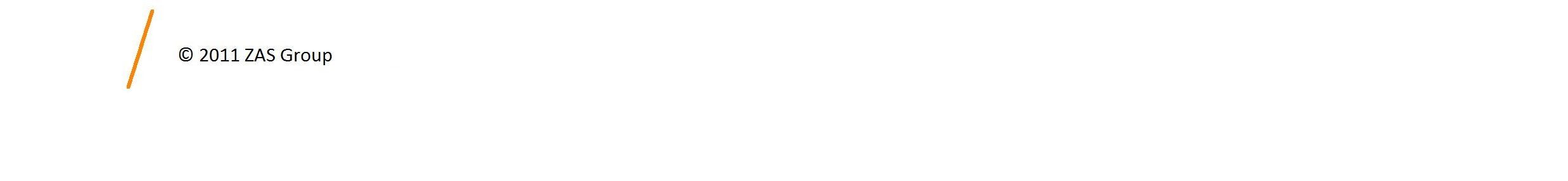 a) příprava zadání s klientem, příprava podkladů ke zpracování digitalizace  2/ DIGITALIZACE STAVEBNÍCH VÝKRESŮ BUDOVY NÁRODNÍHO DIVADLA a) digitalizace výkresové dokumentace – Schulzova část:  výkr. č. 1 základy, výkr. č. 2 2. suterén, výkr. č. 3 1. suterén, výkr.  č. 4 podpřízemí, výkr. č. 5 přízemí, výkr. č. 6 1. balkon.  3/ ZAKRESLENÍ POŽÁRNÍCH ÚSEKŮ a) zakreslení požárních úseků do příslušných digitalizovaných půdorysů dle poskytnutých mapových podkladů PO Počet kopií výkresové dokumentace: - zaslaných emailem a odevzdaných na digitálním nosiči (ve formátu PDF a DWG) celkem 1 ks - počet výtisků kompletní výkresové dokumentace celkem 1 ks  Termín odevzdání do 30.9.2024 Návrh ceny bez DPH: 99000,00 CZK + sazba DPH: 0 %Další ujednání (např. termín dodání, místo plnění, atd.):Dodavatel bude klienta průběžně (minimálně 1x měsíčně) informovat o stavu rozpracovanosti a v případě nejasností v dodaných podkladech neprodleně informuje Objednatele. Nedílnou součástí objednávky je cenová nabídka. Poznámka:Schváleno:Stane-li se dodavateli, že bude uveden v seznamu nespolehlivých plátců či uvede pro realizaci platby za plnění nespolehlivý účet dle zákona č.235/2004 Sb. o dani z přidané hodnoty, souhlasí dodavatel se zajištěním částky DPH přímo ve prospěch správce daně.Potvrzujeme přijetí výše uvedené objednávky s tím, že ji akceptujeme v plném rozsahu.(Zde potvrzenou objednávku zašlete zpět objednateli (faxem, e-mailem) nebo současně s předáním faktury. Dále Vás žádáme o uvádění čísla objednávky na faktuře.)V ........................................ dne .............................Potvrzeno protistranou 22.3.2024Národní divadloOstrovní 1112 30 Praha 1 (Tato adresa je současně adresou fakturační)Daniel KramářNa Veselí 784/2014000 Praha 4IČ: 00023337	DIČ: CZ00023337IČ: 05913420DIČ:Bank.spojení:	xTel:Vystavil:19.03.2024Kontrola:19.03.2024Schválil:19.03.2024Schválil:01.01.1901Schválil:19.03.2024Příkazce operace:20.03.2024správce rozpočtu:20.03.2024